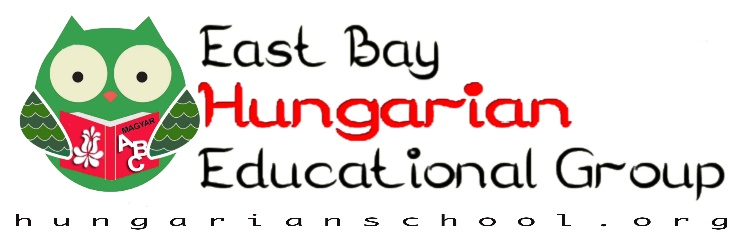 
Beiratkozási Lap
Registration Form2020/2021Hungarian Adult ClassesName:Phone Number:E-mail:Emergency Contact name:Emergency Contact phone number:Allergy info:AddressPlease check:                                                    beginner                               advanced Fee.................................................................................		Walnut Creek, .................................Signature